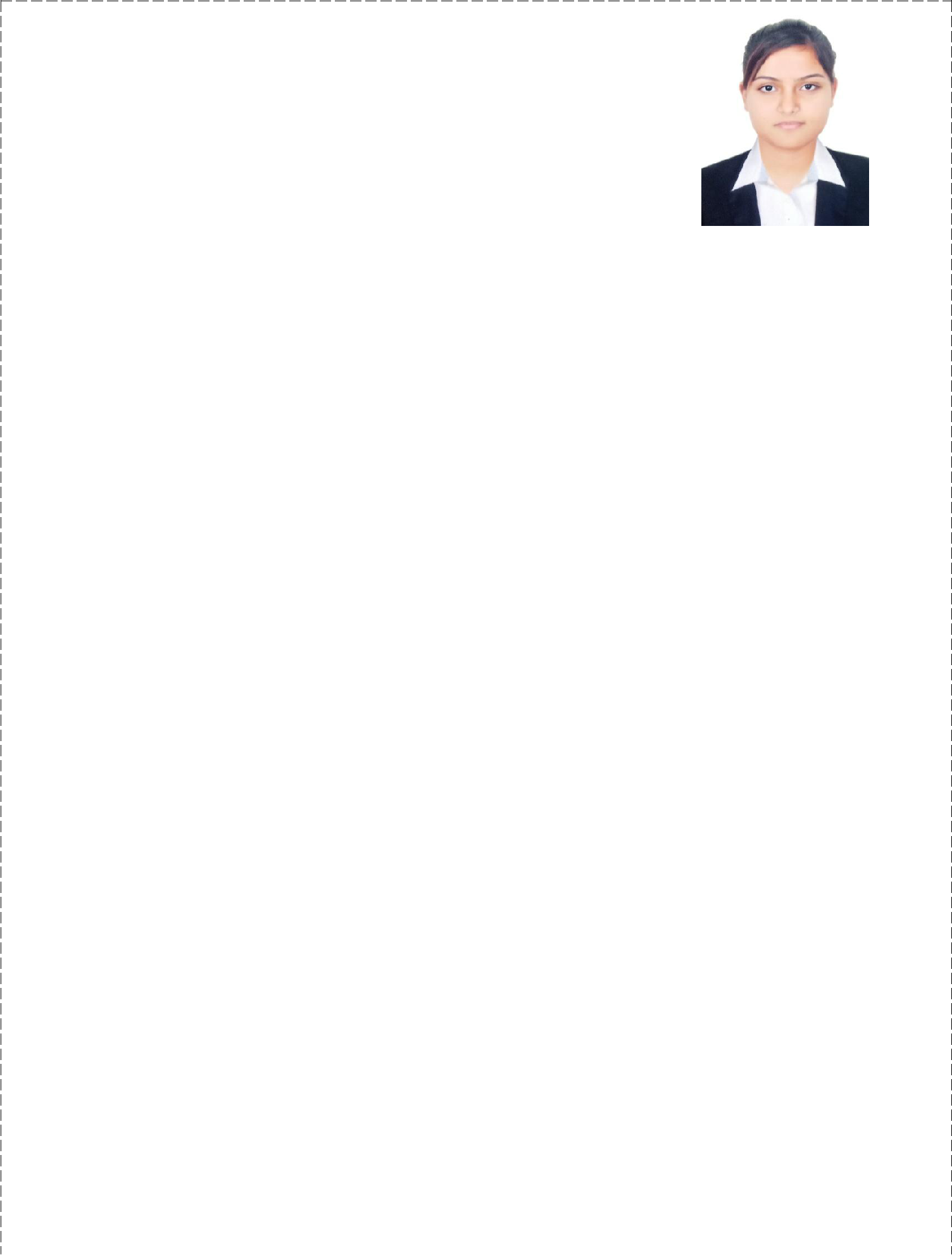 JASPREET Dubai UAECAREER OBJECTIVETo excel in a position by applying my professional experience and strive towards fulfilling the responsibilities assigned to me. I can perform well in my fields, and I assure to uphold your quality standards, policies and procedure.WORK EXPERIENCEResponsibilities:Sales of Company’s goods and servicesBy following the rules of the companyTaking customers’ order.Responsible for making repeating sales to employer’s existing customersMaintains and develop relationships with existing and new customerActs as a contact between a company and its existing and potential marketListen to customer requirements and presenting appropriately to make a saleRespond to incoming email and phone enquiriesHandle cash transactions with customers using cash registersScan goods and collect paymentsIssue receipts, refunds, change or ticketsRedeem stamps and couponsMake sales referrals, cross-sell products and introduce new onesResolve customer complaints, guide them and provide relevant information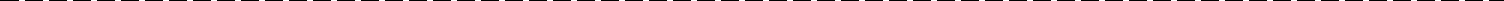 Greet customers at the store and provide them with information on their required products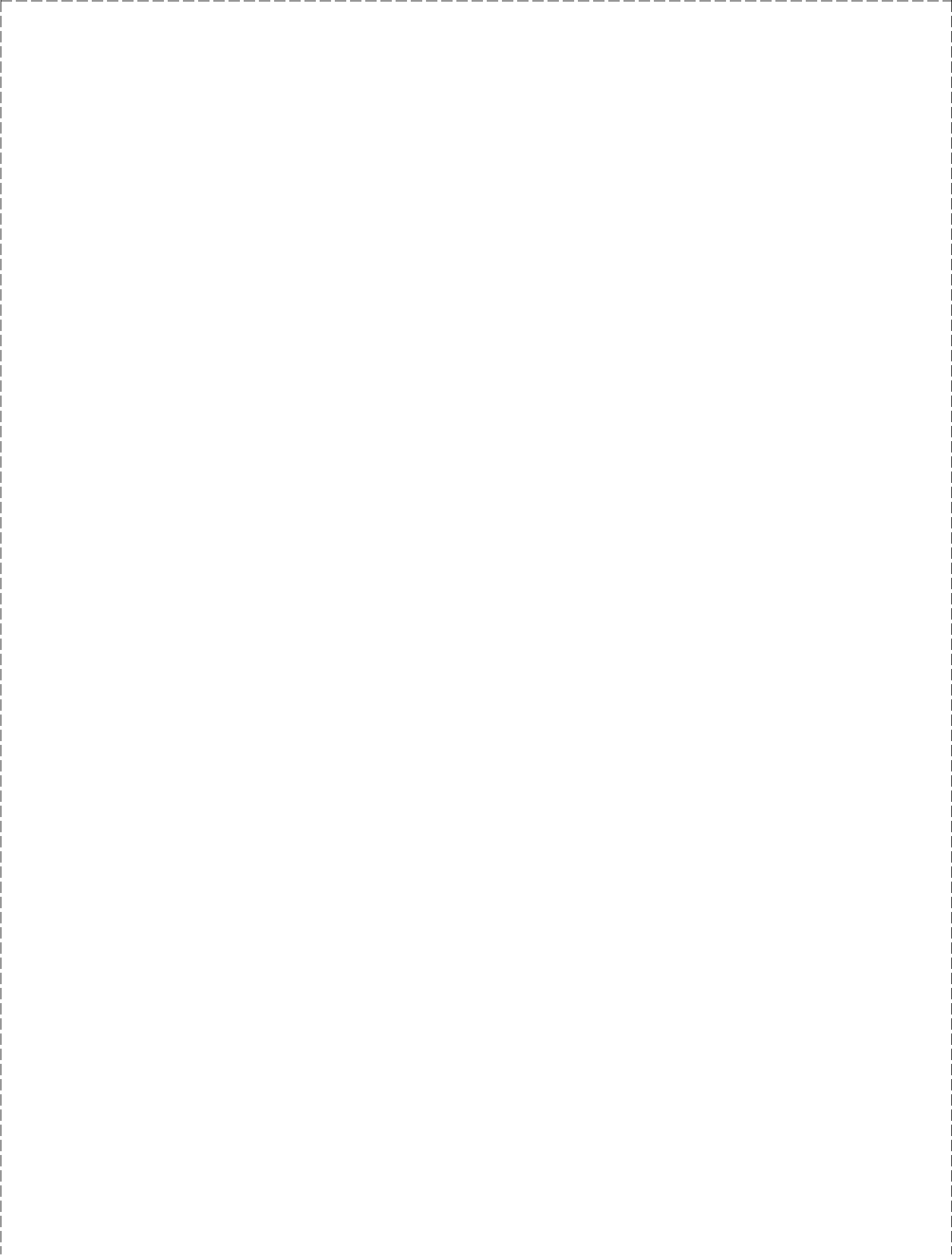 PERSONAL INFORMATIONPERSONAL SKILLSQuick learning and hardworkingGood communication and presentation skillIndependent and self-motivatedOrganized and best structured at workEasy to get along withDynamic and patienceEDUCATIONAL QUALIFICATIONS+2 Commerce Passed under Punjab School educationalB-COM Passed by Punjab UniversityIELTS from PunjabDECLARATION:I certify that the above are true and correct to the best of my knowledge and ability. If given a chance to serve you. I assure you that I will execute my duties for the total satisfaction of my superiors.ApplicantJASPREET Position:Cashier & Sales LadyOrganization:Vishal Mega MartDuration:1 YearAddress:IndiaPosition:Cashier & Sales LadyOrganization:west zone freshDuration:6 monthAddress:Dubai UAEPosition:Cashier & Sales LadyOrganization:Bollywood Parks, DubaiDuration:15 monthAddress:Dubai UAENationalityNationality:IndianDate of BirthDate of Birth:25 June 1999GenderGender:FemaleCivil StatusCivil Status:SingleReligionReligion:SikhLanguages KnownLanguages Known:English & Hindi and Punjabi